Zmiany wersja 4.17IPodczas tworzenia nowego produktu system tworzy automatycznie plan kont dla produktu. W trakcie tworzenia produktu należy podać jedynie oznaczenie syntetyczne konta np. J295 maksymalnie 5 znaków.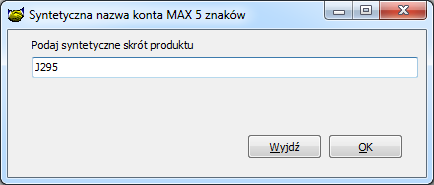 Uwaga utworzone w ten sposób konta należy wprowadzić do szablonu. Oznaczenie syntetyczne produktu nie może się powtarzać.W raporcie spłat umożliwiono dodawanie kolumny naliczone odsetki umowne, naliczone odsetki karne.Usunięto zakładki faktoring, poręczenia, Kasa zapomogowo poręczeniowa. (Zmiana ma uprościć interfejs klienta)Zlikwidowano klawisze uzupełni w danych klienta. W poprzednich wersja system po naciśnięciu klawisza uzupełnij na podstawie kodu pocztowego prezentował adresy znajdujące się na podanym kodzie. Obecnie po wpisaniu kodu pocztowego w przypadku nie wypełnienia nazwy miejscowości system automatycznie prezentuje miejscowości znajdujące się na podanym kodzie pocztowy.(Zmiana ma uprościć interfejs klienta)Poniżej umieszczono ekran z przykładowym usuniętym klawiszem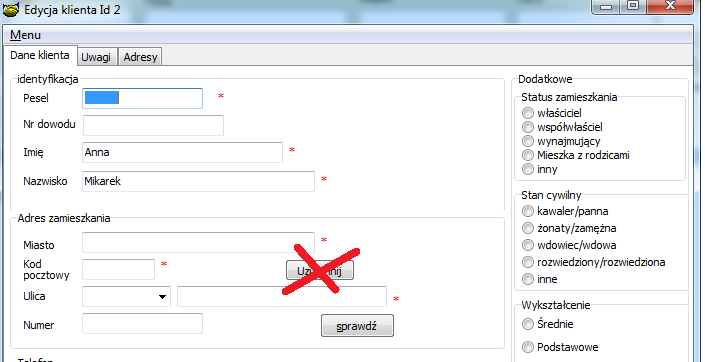 W oknie postępowania sądowego i komorniczego widoczne są tylko umowy, które zostały przekazane do sądu. Dokonuje się tego w zaległościach poprzez zaznaczenie odpowiednich umów oraz kliknięcie prawym klawiszem myszy i wybór „Do sądu”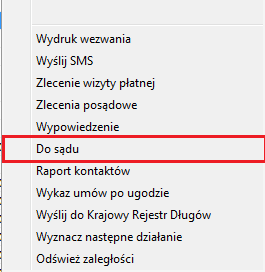 W tym momencie możemy  (lub nie) wyznaczyć danym umową datę skierowania sprawy do kancelarii.Umowa będąca w sądzie oznaczone są ptaszkiem „Umowa w sądzie”  w danych umowy w zakładce Windykacja sądowa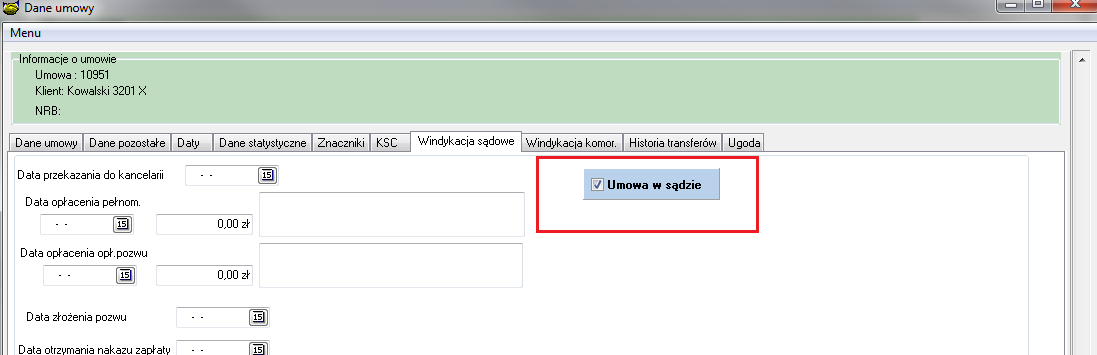 Dodano nowe znaczniki wydruków
[OST_RATKAP]                     - Ostatnia rata kapitałowa
[RATODS]                             - Kwota raty odsetkowej
[OST_RATODS]                    - Kwota ostatniej raty odsetkowej
[RATOBSWDOMU]             - Kwota raty obsługi w domu
[OST_RATOBSWDOMU]    - Kwota ostatniej raty obsługi w domu
[KWPROW_PR]                   - Kwota prowizji z produktu
[KWPROWPRC_PR]            - Procent prowizji z produktuDodano moduł PbazaSP (program do sprawozdawczości). Uruchamiamy go na ekranie głównym pod przyciskiem na panelu po prawej stronie.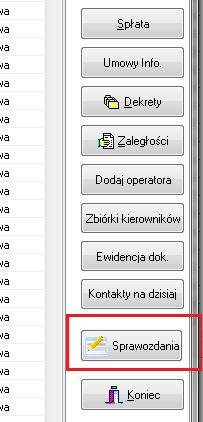 Opis i dokumentacja PbazaSp dostępna stronie www.cuz.com.pl w dziale Program do sprawozdawczościMożliwość ręcznego dodawania kodu pocztowego do zbioru już zapisanychBazaKody pocztowe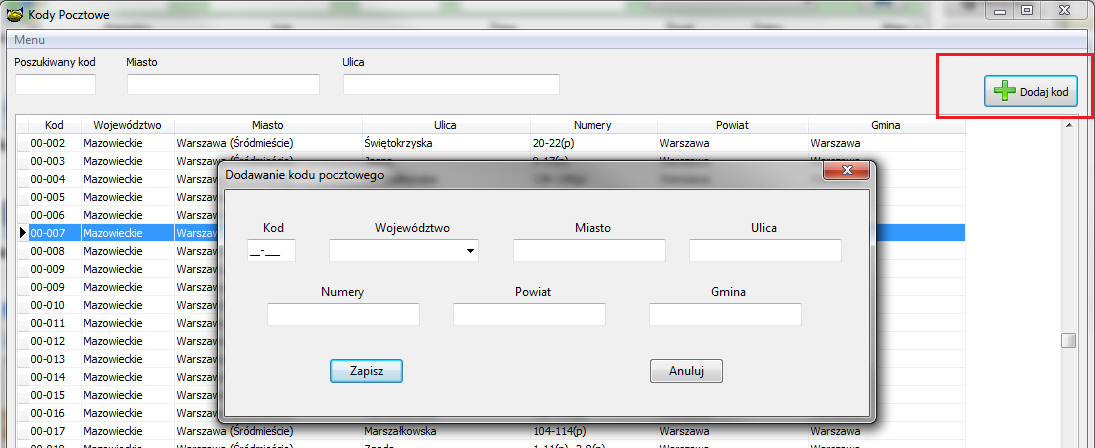 Instalacja1.	Wykonać kopię bazy !2.	Zamienić plik pbaza.exe na aktualny3.	Wykonać instalacje bazy danych opcja Baza->Instalacja wersji4. 	SPRAWDZIĆ KONFIGURACJE RAPORTU SPŁAT PO WGRANIU WERSJI